I LIKE THE FLOWERSI LIKE THE FLOWERS ,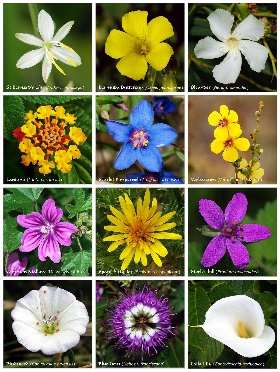 I LIKE THE DAFFODILS ,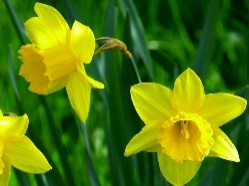 I LIKE THE MOUNTAINS ,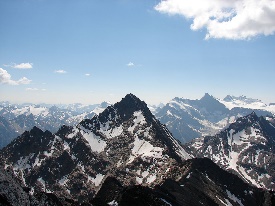 I LIKE THE ROLLING HILLS ,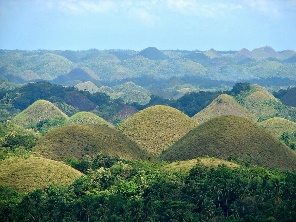 I LIKE THE FIRESIDE  ,
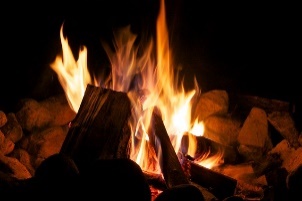 WHEN THE LIGHTS ARE LOW.BOOM DE AHH-DA,BOOM DE AHH-DA,BOOM DE AHH-DA,BOOM DE AHH-DA.